.DO NOT use the extended mix version of the track it's too long at 5:35! Start the dance on the synthesizer-brass instrumental after 32 counts of the heavy beatTWO WALKS (OR FULL TURN LEFT) KICK BALL POINT, TOE POINT, STEP DOWN, LEFT SHUFFLEROCK, RECOVER, TRIPLE FULL TURN RIGHT, (OR COASTER STEP) ROCK, RECOVER, ¾ TURN LEFTOr coaster step right-left-rightSTEP, TOUCH, LOW KICK BALL STEP, ¼ TURNS TWICE, LEFT COASTER STEPROCK, RECOVER, MAKE ¾ TURN RIGHT, ROCK, RECOVER. TRIPLE FULL TURN LEFT, (OR COASTER STEP)Or coaster step left-right -leftCROSS ROCK, RECOVER, RIGHT SIDE CHASSE & ¼ TURN, STEP, PIVOT ½ TURN RIGHT, LEFT SHUFFLESTEP, PIVOT ½ TURN LEFT, RIGHT SHUFFLE, ROCK, RECOVER. BEHIND, SIDE AND CROSSSIDE ROCK, RECOVER, LOW KICK BALL STEP, ROCK, RECOVER, RIGHT COASTER STEPPIVOT TURN ¾ TURN TO THE RIGHT, LEFT SIDE CHASSE, ROCK, RECOVER, LOW KICK BALL CHANGEREPEATAt the end of walls 2 and 4, do both of the following tagsAt the end of walls 3 and 5, do only the second tagTAGLeft arm across waist, fingers touching right hip, right arm extended and arced above your headRight arm across waist, fingers touching left hip, left arm extended and arced above your headTAGROCK, RECOVER. RIGHT COASTER STEP, ROCK, RECOVER. LEFT COASTER STEPFINISHThe music fades as the dance faces the 12:00 wall on count 64. Finish on the kick ball change. Walk forward right and then leftThis dance was written for Line Dance Instructor and my dear friend, Sally George, Eugene, Oregon, USABolero (Hold Me In Your Arms Again!)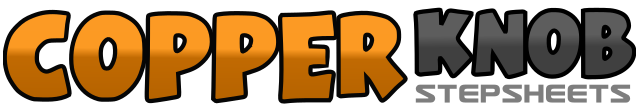 .......Count:64Wall:2Level:Intermediate/Advanced.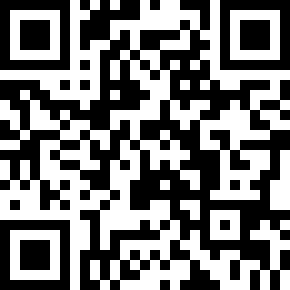 Choreographer:Gordon Timms (UK)Gordon Timms (UK)Gordon Timms (UK)Gordon Timms (UK)Gordon Timms (UK).Music:Bolero - FancyBolero - FancyBolero - FancyBolero - FancyBolero - Fancy........1-2Walk forward right, walk forward left (or full turn left)3&4Low kick right foot forward, replace weight on to right, point left to left side&5-6Step down on left next to right, point right to right side, step down right next to left7&8Left shuffle forward, stepping left-right-left (12:00)1-2Rock forward on the right, recover on to the left3&4Execute a full turn over the right shoulder with a triple step5-6Rock forward on the left, recover on to the right7&8Execute a ¾ turn over the left shoulder, stepping left, right, left (3:00)1-2Step right to right side, touch left toe next to right instep3&4Low kick left foot across right, step left to left side, step right next to left5-6Turning ¼ left, step forward on left, (12:00) turning ¼ left, step right to right side (9:00)7&8Left coaster step, step left foot back, step right next to left, step left foot forward (9:00)1-2Rock forward on right, recover on to left3&4Make a ¾ turn to right, turning right - left - right5-6Rock forward on the left, recover on to right7&8Execute a full turn over the left shoulder with a triple step (6:00)1-2Cross rock right over left, recover on to left3&4Moving to the right, execute a right side chasse, turning ¼ right on last step of right-left-right5-6Step forward on the left, pivot ½ turn right (weight ends on the right)7&8Left forward shuffle. Left-right-left (3:00)1-2Step forward on the right, pivot ½ turn left (weight ends on the left)3&4Right forward shuffle. Right-left-right5-6Rock forward on the left, recover on to right7&8Step left behind right, step right to right side, cross step left over right (9:00)1-2Side rock right out to right side, recover on to left3&4Low kick right foot across left, step right to right side, step left next to right5-6Rock forward on right, recover on to left7&8Right coaster step, step right foot back, step left next to right, step right foot forward (9:00)1-2Step forward on the left, pivot turn ¾ turn right (weight ends on right)3&4Left side chasse, stepping left-right-left5-6Rock back on the right behind left, recover on to left7&8Low kick right foot forward, step down on right, step left next to right (6:00)1-2Step forward on right toe pressure, drop right heel to the floor3-4Step forward on left toe pressure, drop left heel to the floor (6:00)1-2Rock forward on right, recover on to left3&4Right coaster step, step right foot back, step left next to right, step right foot forward5-6Rock forward on the left, recover on to right7&8Left coaster step, step left foot back, step right next to left, step left foot forward (6:00)